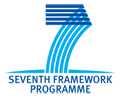 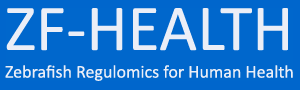 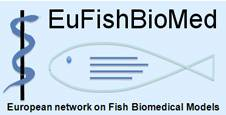 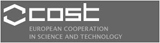 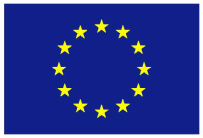 On behalf of the ZF-HEALTH consortium and EuFishBioMed COST action partners we would like to invite participants to the forthcoming workshop on Genomics and high throughput sequencing technologies with the zebrafish modelThis workshop will be held at the Møller Centre, University of Cambridge, UK between 10-11 December 2012.Zebrafish user labs, like those of other areas of modern biomedical science, increasingly rely on high throughput genomics technologies, involving next generation sequencing and corresponding computational biology tools. Recognizing the pressing need for bioinformatic training of the next generation of researchers we aim to bring together genomics and computational biology experts from outside the zebrafish model user community to discuss with zebrafish users the current techniques, problems, demands and future directions of genomics and epigenomics. Confirmed Speakers: Peter Aleström, Bradley Cairns, Matt Clark, Philippe Collas, John Collins, Greg Elgar, Elise Feingold, Paul Flicek, Frank Grosveld, José Luis Gómez Skarmeta, Tim Hubbard, Ross Kettleborough, Ben Lehner, Boris Lenhard, Matt Hurles, Hugues Roest Crollius, Albin Sandelin, Tatjana Sauka-Spengler, Alex Schier, Veronica van Heyningen, Jochen Wittbrodt, Enquiries, registration forms and poster abstracts should be sent to:Fiona Wardle fiona.wardle@kcl.ac.uk, Ferenc Mueller f.mueller@bham.ac.ukRegistration fee covers venue, full board accommodation and conference dinner. The meeting starts at 10.50am on 10/12/2012 and concludes with a conference dinner at Trinity Hall on the evening of 11/12/2012. Spaces are limited, so please register soon to avoid disappointment.Invoices will be sent from KIT, Karlsruhe upon receipt of registration forms (below). Invoicing contact: Gudrun Knedlitschek, (BIF) gudrun.knedlitschek@kit.edu, Jana Viktoria Maier, (ITG) jana.maier@kit.eduDeadline for registration: 23rd November 2012Organising Committee: Dr Fiona Wardle, King’s College London, UK, Dr Ferenc Mueller, University of Birmingham, UK, Dr Bernard Peers, GIGA, Liege, Belgium, Dr Derek Stemple, Sanger Centre, Hinxton, Cambridge, UK, Dr Robert Kelsh, University of Bath, UK, Prof. Peter Aleström, Norwegian School of Veterinary Science, Norway, Dr Robert Geisler, KIT, Karlsruhe (Coordinator of ZF Health) Germany.-------------------------------------------------------------------------------------------------------Registration FormName:Institute and laboratory:Position:Cost covers registration, all food during meeting and accommodation at the venue if required. Please choose from:2 nights (10-11/12): EUR 5503 nights (09-11/12): EUR 690 No accommodation: 	       EUR 260 